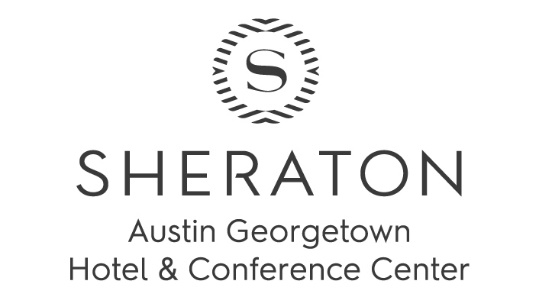 Shipping InstructionsWelcome back Sheraton Guest! We are pleased to accept and store all boxes and shipments required for scheduled meetings/programs according to the following policies:Please Ship Packages to:Sheraton Austin Georgetown Hotel and Conference CenterC/O Meeting Name / On-Site Contact Name / Date of Program1101 Woodlawn Avenue Georgetown, TX 78628We ask that you notify your event manager with the following:Scheduled arrival date: __________ Time: _______ Number of boxes: ________Name on Package ________ Tracking number: ________________________The hotel cannot assume responsibility for acceptance and/or storage of boxes received more than (3) days prior to the scheduled meeting/programAfter your event, any boxes to be shipped out of the hotel must be properly packaged and labeled with the shipping address, return address, and method of payment on your departure date. The shipping account holder must call to schedule pick up with the shipper   The hotel is not responsible for packing or for supplying any packing materials. Any materials left behind without shipping instructions will be discarded three business days after your departure datePackages should be received during regular business hours: Monday – Friday 7:30 am - 6:30 pm, and Saturday & Sunday 7:30 am - 3:30 pm. Payment for this service must be established prior to receiving your package(s). All packages will be held until a payment method has been confirmedService FeesCharges incurred shall be applied to the receiver of material, thus, applied to either an individual guest room account/folio. These charges cover the cost of labor, processing, receiving, tracking, storing, and delivering.The price for receiving will be based on pounds and will include storage. If storage exceeds 3 days, a $25 per item/day storage fee will be added.The weights will be taken off the FedEx, UPS, or DHL boxes. These packages do not need to be weighed at the hotel. On rare occasions, packages may come from another source without weight information.INBOUND PACKAGE HANDLING FEES0 to 5 pounds$ 5.00 each6 to 20 pounds$ 10.00 each21 to 50 pounds$ 15.00 eachOver 50$ 25.00 eachCrates*Varies by sizePallets$ 100.00 each